LETNO POROČILO O DELUMEDOBČINSKEGA REDARSTVA
OBČIN MEŽIŠKE DOLINEZA LETO 2017UVODDecembra 2006 je bil sprejet Zakon o občinskem redarstvu (ZORed, Ur.l. RS št. 139/2006), ki ureja pristojnosti občine za ustanovitev in organizacijo ter določitev delovnega področja in nalog občinskega redarstva, določa pogoje za opravljanje nalog pooblaščenih uradnih oseb občinskega redarstva, pooblastila, uniformo, označbe in opremo občinskih redarjev ter vsebino in način vodenja evidenc.Medobčinsko redarstvo občin Mežiške doline je bilo ustanovljeno 19. 12. 2012 s sprejetjem Odloka o ustanovitvi in organizaciji skupne občinske uprave »MEDOBČINSKA UPRAVA OBČIN MEŽIŠKE DOLINE« (Uradno glasilo slovenskih občin št. 39/2012). Z Odlokom o ustanovitvi organa skupne občinske uprave »MEDOBČINSKA UPRAVA OBČIN MEŽIŠKE DOLINE« (Uradno glasilo slovenskih občin, št. 23/2015) so občine Ravne na Koroškem, Prevalje, Mežica ter Črna na Koroškem na podlagi 49.a člena Zakona o lokalni samoupravi (Uradni list RS, št. 94/07 – uradno prečiščeno besedilo, 76/08, 79/09 in 51/10), 16. in 48. člena Statuta Občine Črna na Koroškem (Uradni list RS, št. 10/06, 101/07, 79/12), 15. in 56. člen Statuta Občine Mežica (Uradni list RS, št. 33/07), 17. in 58. člen Statuta Občine Prevalje (Uradno glasilo slovenskih občin, št. 18/2006, 19/2006, 34/2007, 15/2010, 12/2013, 12/2013) ter 20. in 60. člen Statuta Občine Ravne na Koroškem (Uradno glasilo slovenskih občin, št. 20/2013) soustanoviteljice Medobčinskega redarstva občin Mežiške doline.Z odlokom je določeno, da je sedež Medobčinske uprave na Ravnah na Koroškem, Gačnikova pot 5, Medobčinsko redarstvo občin Mežiške doline pa je notranja organizacijska enota, ki opravlja naloge občinskega redarstva v skladu z Zakonom o občinskem redarstvu, Zakonom o pravilih cestnega prometa, Zakonom o varstvu javnega reda in miru ter drugimi zakoni in predpisi v vseh občinah ustanoviteljicah.1.1 DELOVNO PODROČJEMedobčinsko redarstvo deluje kot prekrškovni organ na celotnem območju občin ustanoviteljic in je pristojno:delovati v skladu z Zakonom o občinskem redarstvu, Zakonom o prekrških, Zakonom o splošnem upravnem postopku in z občinskimi odloki, ki ji določajo pooblastila in pristojnosti;nadzorovati izvajanje Zakona o pravilih cestnega prometa, Zakona o cestah, Zakona o varstvu javnega reda in miru ter vseh drugih zakonov in občinskih odlokov v tistih določilih, ki ji podeljujejo pristojnost nadzora;voditi prekrškovne postopke v skladu z določili Zakona o prekrških, z izdajanjem odločb in plačilnih nalogov v primerih ugotovljenih kršitev zakonskih določil in določil občinskih predpisov iz dodeljenih pristojnosti;voditi upravni postopek v skladu z Zakonom o splošnem upravnem postopku;odločati o podanih ugovorih in zahtevah za sodno varstvo, ki jih kršitelji podajajo zoper izdane odločbe o prekrških, oziroma plačilne naloge v prekrškovnih postopkih v okviru svojih pristojnosti;opozarjati na nepravilnosti in pomanjkljivosti iz drugih področij dela upravnih organov, ki so ugotovljene ob terenskem delu.1.2 PRISTOJNOSTITemeljne naloge občinskih redarjev so opredeljene v Zakonu o občinskem redarstvu (ZORed):nadzorovati varen in neoviran cestni promet v naseljih,varovati ceste in okolje v naseljih in na občinskih cestah zunaj naselij,skrbeti za varnost na občinskih javnih poteh, rekreacijskih in drugih javnih površinah,varovati javno premoženje, naravno in kulturno dediščine,vzdrževati javni red in mir.Zakon o prekrških določa, da o prekrških odločajo prekrškovni organi, katerih del so tudi pooblaščene uradne osebe občinskih redarstev, s čimer je redarstvom dano pooblastilo, da odločajo o prekrških v hitrem postopku s plačilnim nalogom in z odločbo.Občinski redarji na cestah v naselju (vključno z nekategoriziranimi cestami, ki so dane v javno uporabo), na občinskih cestah zunaj naselja in nekategoriziranih cestah zunaj naselja, ki se uporabljajo za javni cestni promet, izvajajo nadzor nad določbami Zakona o pravilih cestnega prometa (ZPrCP). Največ kršitev se pojavlja pri ustavljanju in parkiranju vozil, in sicer na lokacijah, kjer ni signalizacije, katera izrecno prepoveduje parkiranje in ustavljanje. To je na avtobusnih postajah, križiščih, pločnikih, na ali pred prehodih za pešce ter na vozišču v naselju, kjer poteka dvosmerni  promet in ločilne črte niso vrisane.Na podlagi Zakona o cestah (ZCes-1) lahko občinski redarji izvajajo nadzor na občinskih cestah, nekategoriziranih cestah, ki se uporabljajo za javni cestni promet in državnih cestah v naseljih. V tem zakonu je najpogostejša kršitev nameščanje ali odlaganje lesa, opeke, zemlje, drugega materiala ali predmetov v cestnem svetu. Ravno tako prihaja do onesnaženja cestišč javne ceste z zemljo ali blatom iz vozil, katera se vključujejo v promet na javno cesto s kolovozne poti, nekategorizirane ceste, individualnega priključka ali druge zemljiške površine.  Iz Zakona o varstvu javnega reda in miru (ZJRM-1) prihaja do kršitev nedostojnega vedenja na javnem kraju, nedostojnega vedenja do uradne osebe pri uradnem dejanju, vandalizem ter neupoštevanje zakonitega ukrepa uradne osebe. Občinsko redarstvo izvaja nadzor nad kršitvami Zakona o volilni in referendumski kampanji (ZVRK) iz plakatiranja v času volilne kampanje in po njej. Redarji lahko ukrepajo v primeru plakatiranja izven določenih mest, v primeru, da je nameščen plakat brez soglasja lastnika objekta ter če plakati niso odstranjeni najkasneje v 15 dneh po dnevu glasovanja. Na podlagi Zakona o zaščiti živali (ZZZiv) občinski redarji izvajajo nadzor nad ravnanji skrbnikov psov, kateri morajo zagotoviti fizično varstvo psa tako, da je pes na povodcu.Delo in pristojnost občinskih redarjev pa je določena tudi v občinskih odlokih.  V odlokih je  med drugim prepovedano točenje in uživanje alkoholnih pijač izven prostorov, ki so določeni za točenje alkoholnih pijač, parkirati tovorna vozila na javnih površinah razen za čas opravljanja del. Ravno tako  je prepovedano puščati iztrebke domačih živali na javnih površinah. Vodnik, ki vodi psa ali drugo domačo žival po navedenih površinah, je dolžan ustrezno počistiti iztrebke le-tega ter uporabljati za to označene koše oziroma tam, kjer le-teh ni, zabojnike za mokre komunalne odpadke.POOBLASTILA OBČINSKIH REDARJEVPooblastila občinskih redarjev so z zakonom določeni ukrepi, ki redarjem omogočajo, da lahko učinkovito in uspešno opravljajo svoje naloge. Pooblastila občinskih redarjev pomenijo določen poseg v človekove pravice, zato se lahko uporabijo le pod pogoji, ki so določeni v Zakonu o občinskem redarstvu. V februarju 2017 je bila objavljena sprememba Zakona o občinskem redarstvu (ZORed-A, Ur. l. RS št. 9/2017), kjer so sprememnjena in dopolnjena pooblastila in pristojnosti občinskih redarjev glede uporabe prisilnih sredstev, obveščanja in vodenja evidenc. Občinski redar ima pri opravljanju nalog naslednja pooblastila za ukrepanje: opozorilo,ustna odredba,ugotavljanje identitete,varnostni pregled osebe,zaseg predmetov,zadržanje osebe,uporaba telesne sile, sredstev za vklepanje in vezanje ter plinskega razpršilca(prisilna sredstva).Opozorilo po določbah ZORed je pooblastilo, ki ga redar uporabi, ko fizično ali pravno osebo opozarja na okoliščine, ravnanja ali opustitev ravnanj, ki ogrožajo ali bi lahko ogrožale javni red, življenje, osebno varnost ali premoženje. Z ustno odredbo občinski redar daje ukaze, obvezna navodila in prepovedi, odreja ukrepe in dejavnosti, od katerih je neposredno odvisno uspešno opravljanje nalog iz pristojnosti občinskega redarstva in jih mora kdo storiti ali opustiti zaradi zagotovitve teh nalog.Občinski redar ugotavlja identiteto osebe, ki s svojim obnašanjem in ravnanjem na določenem kraju ali ob določenem času vzbuja sum, da bo storila, izvršuje ali je izvršila prekršek ali kaznivo dejanje, za katero se storilec preganja po uradni dolžnosti. Identiteto ugotavlja občinski redar tako, da osebo na primeren način ustavi in ji pojasni razlog ustavitve, nato zahteva izročitev javne listine z njeno fotografijo, ki jo je izdal državni organ. Če je oseba zakrita ali zamaskirana, sme občinski redar zahtevati, da se odkrije, zato da lahko nedvomno ugotovi njeno identiteto.Pri opravljanju uradnih nalog lahko občinski redar, ko obstaja verjetnost napada ali samopoškodovanja s strani določene osebe, opravi varnostni pregled osebe. V skladu z določili Zakona o nalogah in pooblastilih policije (ZNPPol) in podzakonskimi predpisi lahko občinski redar zaseže predmete, npr.: neupravičeno uporabljeno parkirno karto za invalide po Zakonu o pravilih cestnega prometa (ZPrCP),neupravičeno uporabljeno dovolilnico po Odloku o ureditvi cestnega prometa,po Zakonu o prekrških (ZP-1) pa lahko občinski redar zaradi zavarovanja izvršitve odločbe storilcu začasno vzame potno listino, vozniško dovoljenje, dokumente vozila, prevozne listine ali druge dokumente, ki spremljajo blago. Z zadržanjem občinski redar začasno omeji gibanje osebi v postopku. Občinski redar pojasni osebi razlog zadržanja, na njeno zahtevo pa tudi predviden čas trajanja zadržanja. Občinski redar sme na kraju dogodka zadržati:osebo, katere identiteto mora ugotoviti;osebo, zaloteno pri storitvi kaznivega dejanja, za katero se storilec preganja po uradni dolžnosti;storilca prekrška, če gre za prekršek iz pristojnosti drugega prekrškovnega organa, ko je to potrebno zaradi zagotovitve varnosti ljudi in premoženja.Občinski redar sme uporabiti naslednja prisilna sredstva:telesno silo,plinski razpršilec,sredstva za vklepanje in vezanje. Sredstva za vklepanje in vezanje sme občinski redar uporabiti:če se oseba upira zadržanju,zaradi odvrnitve napada alizaradi preprečitve samopoškodbe osebe.Občinski redar sme uporabiti telesno silo, če ne more drugače obvladati upiranja osebe, ki jo je treba zadržati, odvrniti napada ali preprečiti samopoškodbe. Plinski razpršilec sme občinski redar uporabiti, če so izpolnjeni pogoji za uporabo telesne sile in če ne more uporabiti drugega, milejšega prisilnega sredstva, s katerim bi obvladal upiranje zadržanju, odvrnil napad ali preprečil samopoškodbo osebe. Občinski redar prisilnih sredstev ne sme uporabiti proti otrokom, vidno bolnim, starim, onemoglim osebam, vidno težkim invalidom in vidno nosečim ženskam, razen če ni to nujno za obvladovanje njihovega upiranja zadržanju, odvrnitve njihovega napada ali preprečitve samopoškodbe osebe.1.4 SANKCIJE ZA PREKRŠEKStorilcu prekrška se odmeri sankcijo v mejah, ki  so določene s predpisom za storjeni prekršek, glede na težo prekrška in storilčevo malomarnost in naklep. Pooblaščene uradne osebe medobčinskega redarstva storilcem prekrška izrekajo globe in opomine. Namesto izreka sankcije lahko pooblaščena uradna oseba izreče opozorilo.Plačane globe za prekrške, ki jih izreče medobčinsko redarstvo, so prihodek občine, na območju katere je bil prekršek storjen oziroma katere predpis je bil kršen.Globe za prekrške so določene z zakoni ali uredbo vlade in z odloki lokalnih skupnosti.Po prejemu plačilnega naloga ima kršitelj možnost v roku osmih dni po pravnomočnosti le tega, plačati polovični znesek globe.Opomin sme prekrškovni organ izreči za prekršek, storjen v takih olajševalnih okoliščinah, ki ga delajo posebno lahkega. Opomin se sme izreči tudi, če je prekršek v tem, da ni bila izpolnjena predpisana obveznost, ali je bila s prekrškom povzročena škoda, storilec pa je pred izdajo odločbe o prekršku izpolnil predpisano obveznost oz. popravil ali povrnil povzročeno škodo.Pooblaščena uradna oseba prekrškovnega organa lahko namesto izreka sankcije kršitelja opozori, če je storjeni prekršek neznatnega pomena in če pooblaščena uradna oseba oceni, da je glede na pomen dejanja opozorilo zadosten ukrep. Občinski redar kršitelju hkrati z opozorilom predstavi storjeni prekršek.DELO REDARSTVANa območju občin Ravne na Koroškem, Prevalje, Mežica in Črna smo v letu 2017 obravnavali skupno 436 postopkov, od tega v Občini Ravne na Koroškem 343, v Občini Prevalje 24, v Občini Mežica 38 ter Občini Črna na Koroškem 31.Največ zabeleženih kršitev je bilo na področju mirujočega prometa. Sledijo ukrepi po Zakonu o zaščiti živali ter po občinskih odlokih, kateri urejajo različna področja. V preteklem letu smo pri izvajanju aktivnosti sodelovali s Policijsko postajo Ravne na Koroškem, z Medobčinskim inšpektoratom Koroške, z Agencijo za varnost prometa ter z drugimi občinskimi službami.V letu 2017 je bil tudi uspešno zaključen razpis za delovno mesto občinskega redarja, kateri je po uspošno opravljenem preizkusom znanaja, nastopil z delovnim razmerjem v mesecu decembru. Tako bo zagotovljena večja varnost redarjev pri delu na terenu, saj se opaža porast nestrpnosti in agresivnosti do občinskih redarjev. Boljšo učinkovitost, odzivnost in večjo prisotnost na terenu bi lahko zagotovili tudi z lastnim prevoznim sredstvom, saj smo omejeni na razpolago službenih vozil Občine Ravne in v primeru, da vozila niso na voljo, se lahko nadzor opravlja samo peš po naseljih Čečovje, Javnornik, v grajskem parku in mestnem jedru Občine Ravne.V letu 2018 bo potrebno intenzivno delati na pridobitvi lastnega prevoznega sredstva za potrebe redarske službe.2.1  Aktivnosti na področju cestnega prometaTemeljna naloga občinskega redarstva je skrb za varen in neoviran promet na javnih prometnih površinah v naselju ter na občinskih cestah izven naselja. Največ aktivnosti smo izvajali z namenom zaščite najranljivejših udeležencev v cestnem prometu, med katere zagotovo sodijo otroci, pešci in invalidi. Skoraj vsakodnevno izvajamo naloge na stezah za pešce, pločnikih ter prehodih za pešce ter pred šolami, vrtci ter zdravstvenimi ustanovami. Pri izvajanju nadzora na teh lokacijah ocenjujemo, da stanje še ni zadovoljivo, zato bomo izvajali nadzore v enaki intenzivnosti tudi v prihodnje.Prav tako smo vsakodnevno vršili nadzor na parkirnih mestih, ki so rezervirani za parkiranje vozil invalidov. Kršitve na teh mestih so v upadu, vendar bomo nadaljevali z rednimi nadzori. V letu 2017 je pridobila naziv Invalidom prijazna občina tudi Občina Prevalje. Zaradi težav pri vstopu in izstopu potnikov na avtobuse, smo izvajali nadzore na avtobusnih postajališčih. Na teh mestih opažamo ignoranco voznikov, kateri kljub izvedenim ukrepom še vedno vsakodnevno parkirajo na avtobusnih postajališčih in s tem ovirajo varen potniški promet.Na avtobusnih postajališčih vidimo glavno težavo v tem, da so tu lokali s hitro prehrano, pekarne ter drugi lokali, katierih obiskovalci puščajo vozila na avtobusnem postajališču. V času opravljanja nadzora se opaža, da vozniki, ko opazijo redarja, ne ustavljajo na postajališču, ko pa se nadzor preneha, vozniki zopet nadaljujejo s kršitvami. Na tem mestu bi zopet pozvali občine, naj  obvestijo lokale na avtobusnih postajališčih, da avtobusne postaje niso namenjene njihovim gostom in da je potrebno poskrbeti za primerna parkirišča v okolici teh lokalov. Stanje na časovno omejenih parkiriščih v Občini Ravne na Koroškem se izboljšuje, saj opažamo, da na teh mestih skoraj ni več vozil, katera so parkirana čez celoten dan. Še vedno je nekaj neoznačenih vozil ter vozil, ki prekoračijo najdaljši dovoljeni čas za parkiranje.V občinah Ravne na Koroškem, Prevalje in Mežica smo obravnavali 24 zapuščenih vozil. Dvema  lastnikoma smo izdali plačilni nalog, en postopek je še v teku, ostali lastniki pa so v predpisanem roku odstranili vozila iz javnih površin. 2.2 aktivnosti na področju preventiveV letu 2017 smo v občinah Ravne na Koroškem, Prevalje, Mežica ter Črna na Koroškem  sodelovali s Policijsko postajo Ravne ter Svetom za preventivo in vzgojo v cestnem prometu Občine Ravne na Koroškem v preventivni akciji pri spremljanju prvošolčkov na poti v šolo ter v nacionalnih preventivnih akcijiah Agencije za varnost v prometu. Tako smo v mesecu januarju in marcu izvedli v sodelovanju s Policijsko postajo Ravne skupni nadzor glede uporabe varnostnega pasu, pripetosti otrok v vozilih z zadrževalnimi sistemi ter kršitve uporabe mobilnega telefona v vozilih. V mesecu juniju smo nudili pomoč pri izvedi kolesarskih izpitov Osnovne šole Prežihovega Voranca, v oktobru smo sodelovali pri preventivni akciji »Pešec – Bodi viden«. Udeležili smo se tudi usposabljanja za delo z avtomatskim eksternim defibrilatorjem (AED). Prisotni smo bili tudi na sejah občinskih svetov za preventivo v cestnem pormetu v občinah Ravne, Mežica ter Črna. 2.3  Aktivnosti na področju varovanja javnega redaObčinski redar med rednimi nadzori ob rekreacijskih poteh, parkih in drugih javnih površinah izvaja nadzor s ciljem preprečevanja vandalizma, nedostojnega vedenja ter ogrožanja varnosti. Pri svojem delu se občasno redar še srečuje s posamezniki, ki svojega psa ne vodijo na povodcih. Ob zaznavi kršitve so bili kršiteljem predstavljeni prekrški s sankcijami. Kršitelji so ukrepe na kraju upoštevali, zato so bila izrečena opozorila. V času nadzora so lastniki psov pobirali pasje iztrebke zato ni bilo izrečenih ukrepov. Lastniki psov pa so bili tudi obveščeni o novem »pasjem parku« na Ravnah, kjer lahko lastniki spustijo pse iz povodcev. Zabeležen pa je porast nestrpnosti in agresivnega vedenja posameznikov do redarjev pri opravljanju nalog.  Zaradi nedostojnega vedenja do uradne osebe, so bili v letu 2017 izrečeni štirje ukrepi. Prav tako pa je bil zaradi storitve kaznivega dejanja resne grožnje zoper redarja, podan en predlog pristojnemu prekrškovnemu organu. 2.4  statistični podatkiV letu 2017 smo prijeli 62 prijav občanov. Od tega je bilo 43 telefonskih, 15 prijav preko elektronske pošte ter 4 osebne prijave. V obravnovo smo prijeli tudi prijave s strani Policijske postaje Ravne ter Medobčinskega inšpektorata Koroške. Vsako posamezno prijavo smo obravnavali natančno in strokovno ter v skladu s pooblastili izvedli ustrezne ukrepe. Na področju vseh občin smo tako skupno obravnavali 453 prekrškov.
Slika 1	Vrste prekrškov v letu 2017
Slika 2	Število prekrškov po občinah v letu 2017
Slika 3	Vrsta in število prekrškov za občino Ravne na Koroškem
Slika 4	Vrsta in število prekrškov za občino Prevalje
Slika 5	Vrsta in število prekrškov za občino Mežica
Slika 6	Vrsta in število prekrškov za občino Črna na Koroškem    Slika 7	Število prekrškov po mesecih in občinah v letu 2017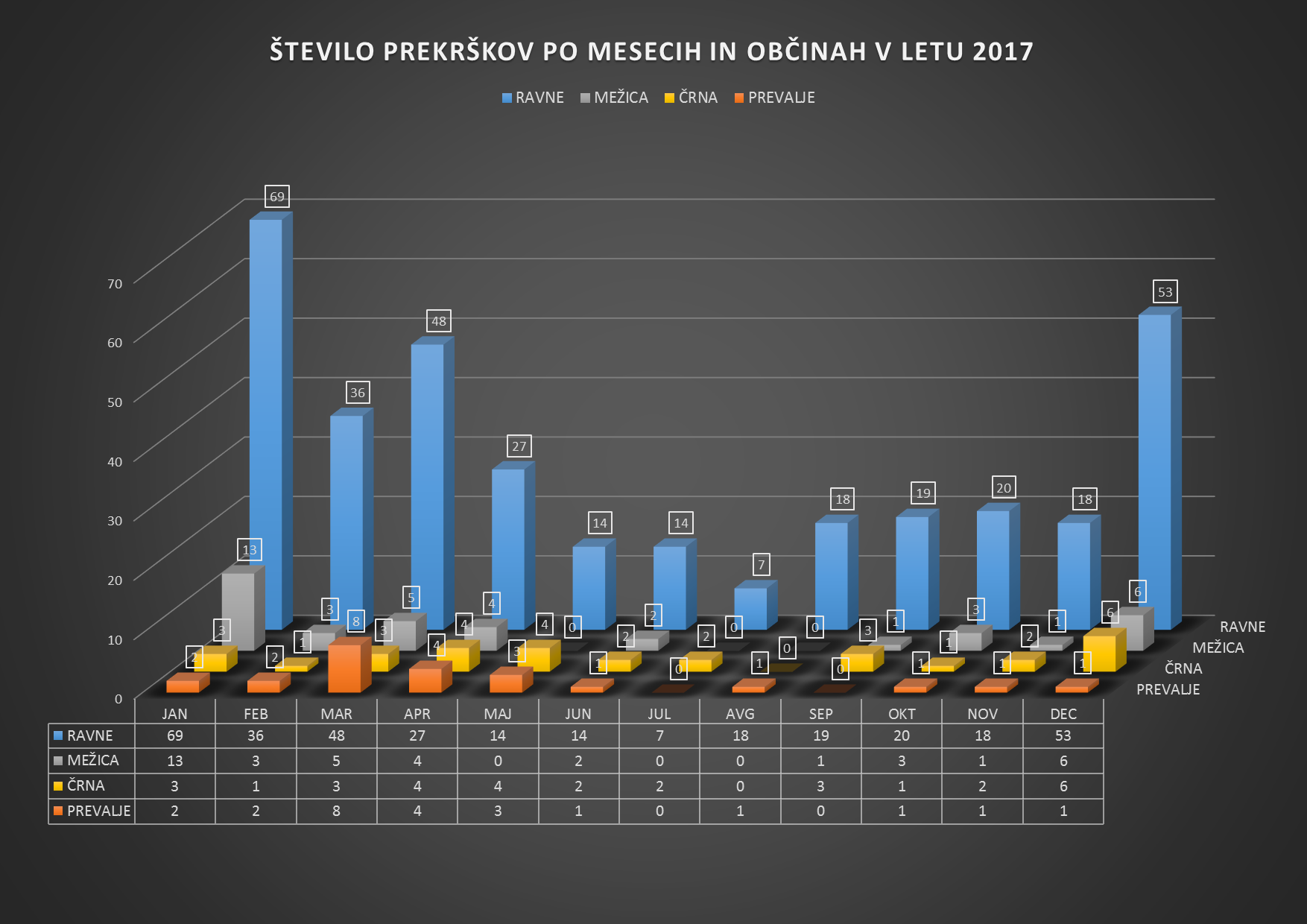 OBČINA RAVNE NA KOROŠKEMOBČINA PREVALJEOBČINA MEŽICAOBČINA ČRNA NA KOROŠKEMPRILOGEPregled dela Statistika prekrškov po ulicah in predpisih Statistično poročiloFinančno poročilo Datum:	Januar 2017ADMINISTRACIJAskupnoRavnePrevaljeMežicaČrnaŠtevilo postopkov436343243831Število izdanih plačilnih nalogov1891655811število opozoril224158182820zapuščena vozila2320120VLOŽENA PRAVNA SREDSTVAskupnoravne prevaljeMežicaČrnaštevilo ugovorov-----število zahtev za sodno varstvo-----FINANČNI PODATKIravneprevaljeMežicaČrnaštevilo predlogov CURS12010število evidentiranih plačanih glob1425682.5  PREGLED NAJPOGOSTEJŠIH PREKRŠKOV PO OBČINAH IN PREDPISIHOznakaČlenOdstavekTočkaŠtevilo prekrškovBesediloZPrCP65394ni parkiran v skladu s predpisanimi označbamiZPrCP68235na območju kratkotrajnega parkiranja ni označil ali ni odpeljalZPrCP6542132ustavitev in parkiranje kjer je to prepovedano s signalizacijoZPrCP654126ustavitev in parkiranje na prehodu, pločniku, stezi za pešceZPrCP19221zapuščena vozilaZPrCP654820parkiranje na avtobusnem postajališčuZPrCP6541316parkiranje na vozišču zunaj naseljaOUCP-A161115parkirano na rezerviranem mestu za službena vozilaZPrCP6541212parkiranje na vozišču v naselju, kjer poteka dvosmerni prometZPrCP654159parkiranje na prometnih površinah, ki niso namenjene prometu tovrstnih vozilZZZiv1138srkbnik psa ni zagotovil fizičnega varovanja psa (povedec)ZJRM-1166kdor poškoduje, prevrne, odstrani ali kako drugače v nasprotju z namenom uporabe ravna z objekti infrastruktureZPrCP3436voznik kolesa mora imeti do dopolnjenega 18 leta stasrosti med vožnjo pripeto zaščitno čeladoZPrCP654176parkiranje na parkirnem prostoru za invalideZPrCP9815udeleženci prometa morajo ravnati v skladu z omejitvami, prepovedmi ali obveznostmi izraženimi s signalizacijoOUCP-A2014na območju mesta Ravne in naselij je prepovedano parkiranje tovornih vozil in avtobusov na javnih mestihZJRM-1724nedostojno vedenje do uradne osebe  pri uradnem poslovanjuZPrCP65464ustavitev in parkiranje na križišču ali razdalji manj kot 15m ZPrCP65474ustavitev in parkiranje v predoru, galeriji, podvozu ali mostuZPrCP654114ustavitev in parkiranje na mestu kjer vozilo zakriva prometni znakOUCP-A131102parkiranje na javnih zelenicah in sprehajalnih potehOznakaČlenOdstavekTočkaŠtevilo prekrškovBesediloZPrCP9815udeleženci cestnega prometa morajo ravnati v skladu z omejitvami, prepovedmi in obveznostmi, izraženimi s prometno signalizacijoZZZiv1134pes na javnem mestu ni varovan s povodcemZPrCP3313voznik ali sopotnik ni pripet z varnostnim pasomZPrCP654123ustavitev ali parkiranje na vozišču v naselju, kjer poteka dvosmerni promet in ločilne črte niso vrisaneZPrCP654173na označenem parkirnem prostoru za invalideZPrCP3432voznik kolesa mora imeti do dopolnjenega 18 leta stasrosti med vožnjo pripeto zaščitno čeladoOznakaČlenOdstavekTočkaŠtevilo prekrškovBesediloZPrCP65469na križišču in na razdalji manj kot 15 m od najbližjega roba prečnega vozišča pred križiščemZPrCP65489na zaznamovanem mestu na vozišču ali na zaznamovani niši, ki je rezervirana za avtobuse ali avtotaksi vozilaZZZiv1137pes na javnem mestu ni varovan s povodcemZPrCP654155na vseh prometnih površinah, ki niso namenjene prometu vozil ali niso namenjene prometu tovrstnih vozil ZPrCP6541na prehodu za pešce, stezi za pešce, pločniku ali v območju za pešceZPrCP1922zapuščeno voziloZPrCP65431na razdalji manj kot 5 m pred prehodom za pešce ali kolesarjeOznakaČlenOdstavekTočkaŠtevilo prekrškovBesediloZPrCP654117na prehodu za pešce, stezi za pešce, pločniku ali v območju za pešceZPrCP654817na zaznamovanem mestu na vozišču ali na zaznamovani niši, ki je rezervirana za avtobuse ali avtotaksi vozilaZPrCP65432na razdalji manj kot 5 m pred prehodom za pešce ali kolesarjeZPrCP3432otrok mora imeti med vožnjo kolesa ustrezno pripeto zaščitno kolesarsko čelado ZPrCP654122Ustavitev ali parkiranje na vozišču v naselju, kjer poteka dvosmerni promet in ločilne črte niso vrisaneIrena DOŠENVodja Medobčinskega redarstva 
občin Mežiške doline